EXPRESSION OF INTEREST FOR FMSCI NATIONAL CHAMPIONSHIP FOR THE YEARS 2019-2021 or 2019-20234 Wheelers (Earnest Money Deposit –EMD - Rs.2 Lakhs)Conditions PrecedentThis Expression of Interest along with requisite EMD should be received by the FMSCI office no later than 5 pm on Monday, 15th April 2019.  Payment should be made in favour of “The Federation of Motor Sports Clubs of India”, payable at Chennai.  The EMD will be adjusted against the Naming Rights fees / Permit fees for the successful applicant.  The EMD will be returned if the Championship is not allotted to the applicant.  The EMD will be forfeited in case the applicant is not running / withdrawing the application.  Applications without the EMD will not be considered.The minimum Bid Fees for allotting the National Championship will be Rs. 1 lakh for 3 years and Rs 1.66 Lakhs for 5 years. If more than one application is received for the same Championship / Classes, FMSCI reserves the right to call for sealed bids which must have the minimum figure as stated in para (2).In such cases, the FMSCI decision to allot the Championship / Classes, shall be based on value of sealed bids, presentation of Championship, Prizes, Promotion, Publicity, past experience, due diligence etc.FMSCI’s decision in this regard will be final and binding.All successful applicants will have to sign a MOU with the FMSCI, draft MOU available on request.Naming Rights Fees / Permit Fees as applicable for the term of 3/5 years will have to paid by the successful applicantsThe Classes, Sporting, Technical and any other regulations applicable shall be drawn upon by the FMSCI in consultation with all concerned and shall be final and binding.Any new promoter have to provide the FMSCI :The Registration CertificateThe Deed / Memorandum & Articles of Association etc. as the case may beLetter from an Auditor that the Company is an on-going concern Bank guarantee for the subsequent years.In case we receive more than one Expression of Interest the procedure followed will be :Sealed bid letter from each indicating bid amount for the Championship year-wise which is exclusive of FMSCI schedule of fees like naming rights, permit fees etc.Details of Entry Fees / Prize MoneyClasses proposedWhether the Promoter intends to run all rounds on its own or with the FMSCI Member ClubsThe successful bidder will then have to pay the bid amount for the years bid for of that year before 30th April 2019 or one month before the round 1 of the championship whichever is earlierPresentation of the Championship with particular emphasis on promotion of Championship (Max. 5 minutes)   Club	 Promoter   Club	 PromoterNameAddressPhoneContact Person and DesignationMobileEmailExperience in Promoting / Conducting National Championship / RoundDo you have a Sponsor tied up for the proposed National Championship / s   Yes        NoPeriod   3 Years        5 Years FMSCI Indian National Autocross Championship (4W)  FMSCI Indian National Autocross Championship (4W)  FMSCI Indian National Autocross Championship (4W)  FMSCI Indian National Autocross Championship (4W)  FMSCI Indian National Autocross Championship (4W) RoundProposed DateVenueClassesOrganizer /s123456Date	:      Place	:      Name, Designation & Signature of theAuthorised Signatory & Club / Company Seal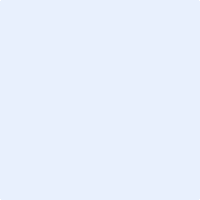 